Year 8 Computing Enrichment Homework Autumn Create an interactive PowerPoint, Google Slides or other software of your choice about a hobby, sport, pet or anything else that you are interested in to see if others can answer with as much knowledge as you. Test four people and record their answers to see who is the champion. To be successful I am looking for:A constant design throughout your presentationColourful designA range of interesting questions and different level of difficultyAt least 12 questions Structured layoutOrganised text and pictures Hyperlinks in your presentation to show the user if they have got the question correct or not. Include screenshots of your presentation in your book along with an evaluation of your presentation in 150 – 300 words. 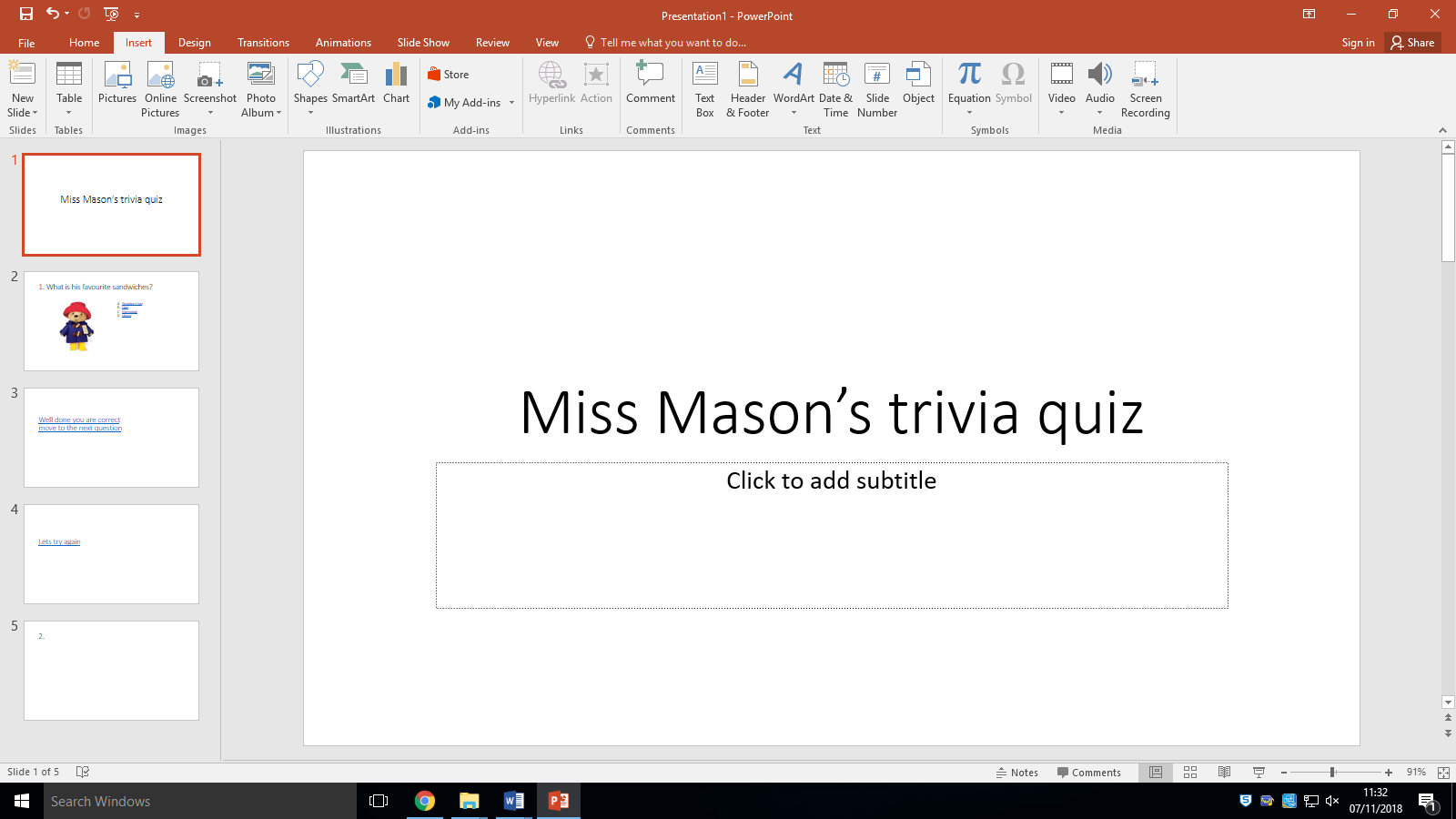 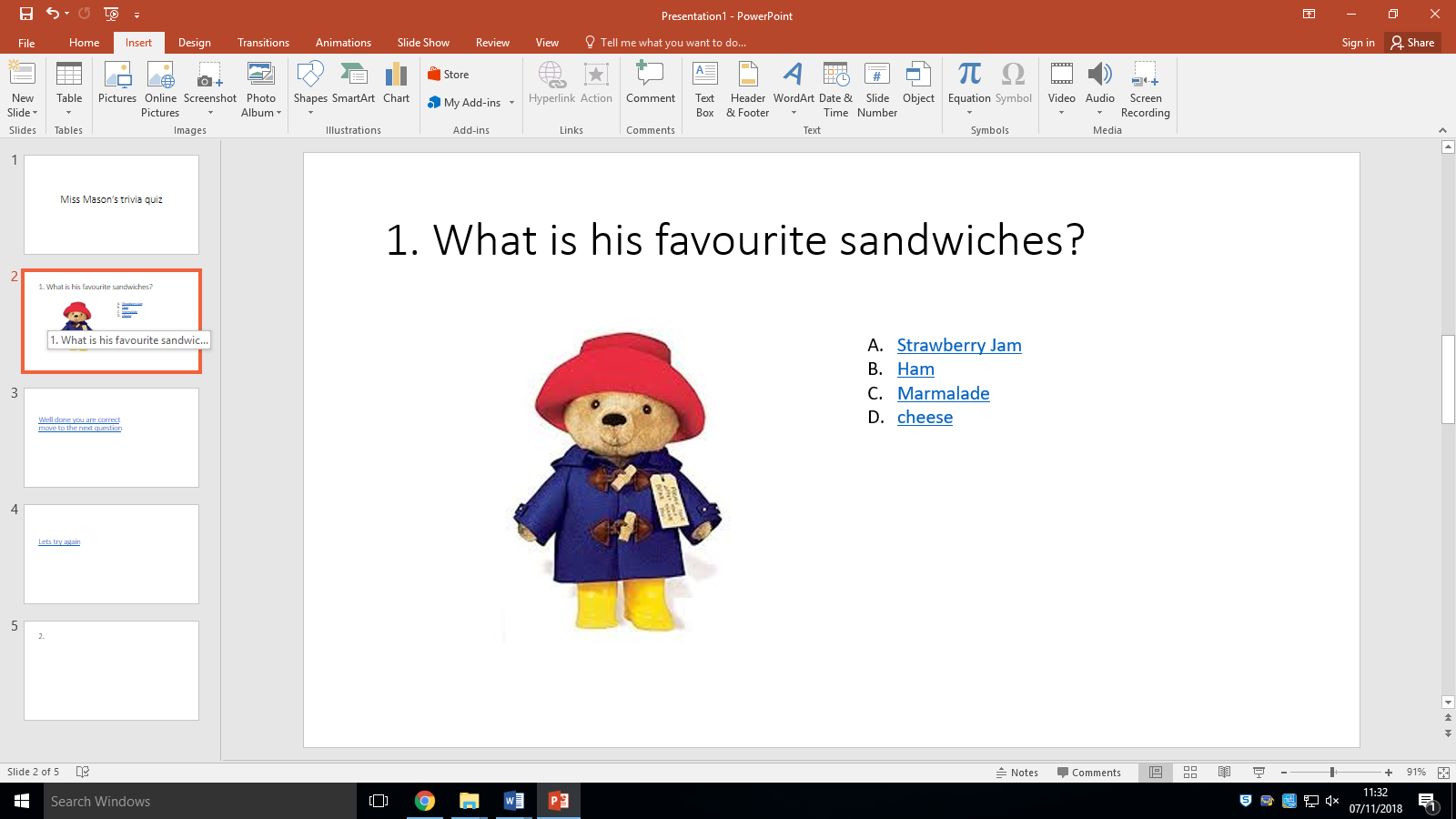 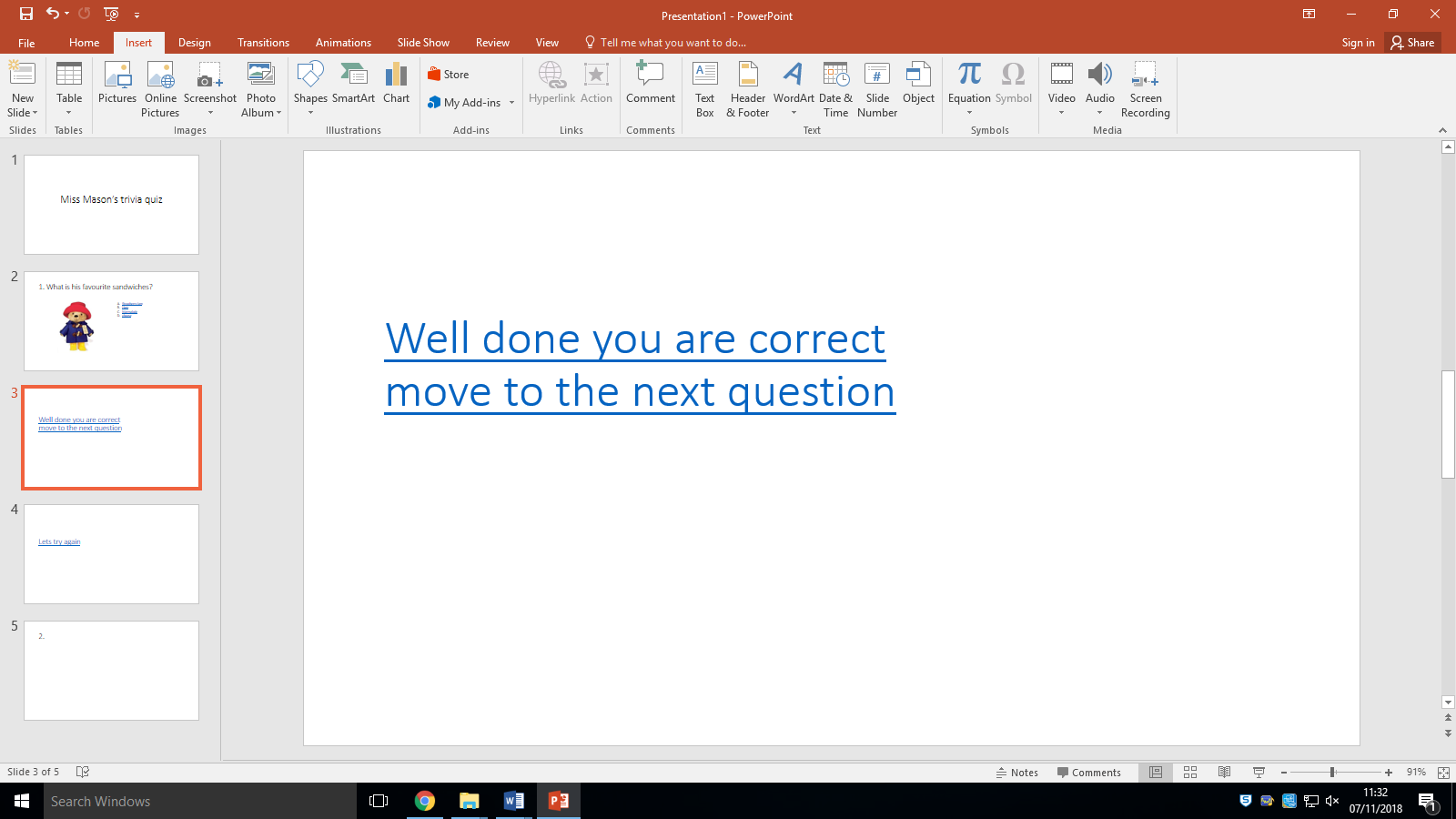 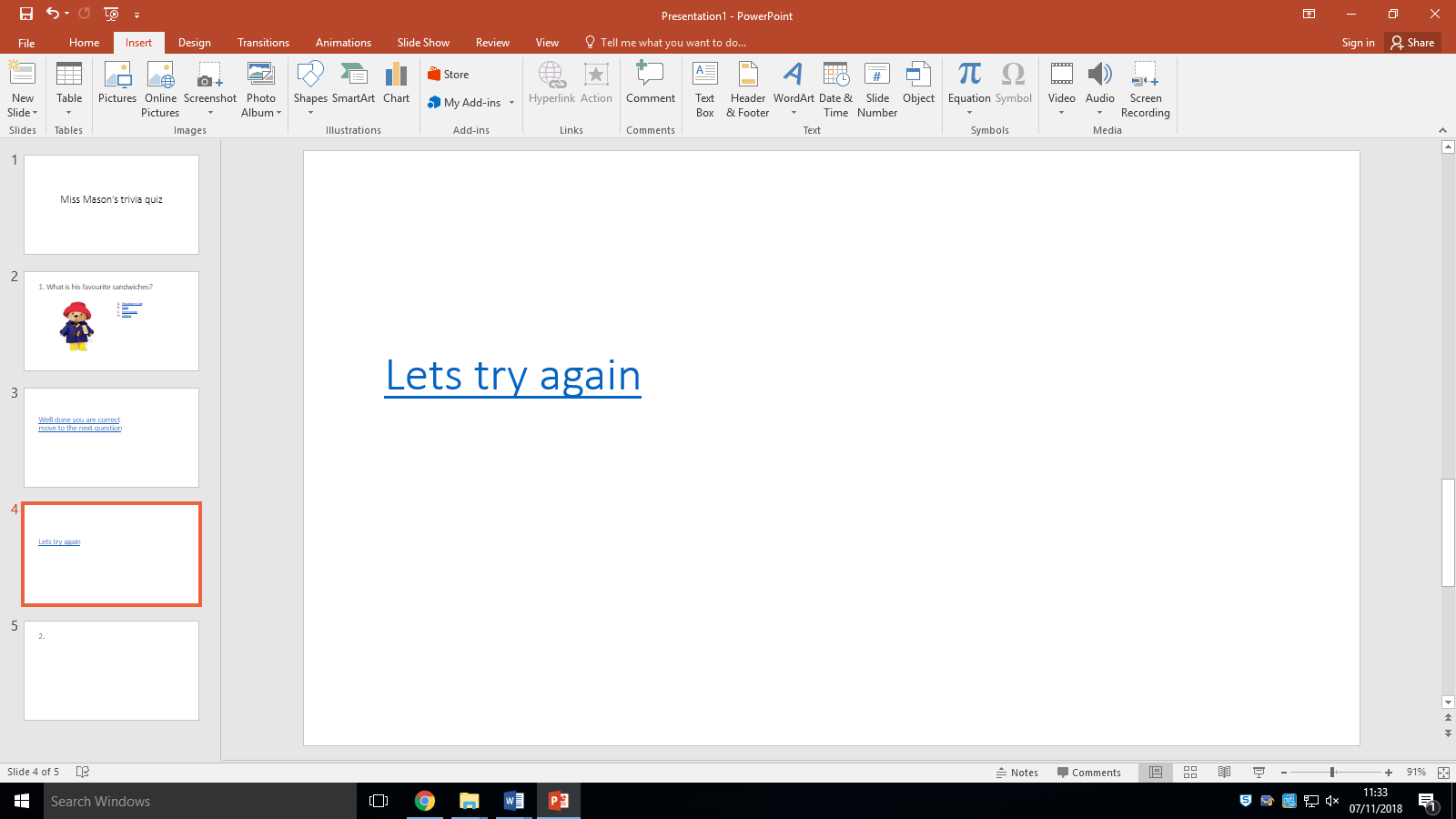 